АДМИНИСТРАЦИЯ ГОРОДА НОРИЛЬСКАКРАСНОЯРСКОГО КРАЯРАСПОРЯЖЕНИЕ22.08.2017	                                       г. Норильск                                               № 4541О внесении изменений в распоряжение Администрации города Норильска от 17.10.2014 № 5367 В соответствии с изменениями Устава муниципального образования город Норильск, внесенными решением Норильского городского Совета депутатов от 20.05.2015 № 24/4-540, 1.	Внести в Положение об Управлении по молодежной политике и взаимодействию с общественными объединениями Администрации города Норильска, утвержденное распоряжением Администрации города Норильска от 17.10.2014 № 5367 (далее – Положение), следующие изменения: 1.1.	По всему тексту Положения слова «Руководитель Администрации» в соответствующих падежах заменить словом «Глава» в соответствующих падежах.2.	Разместить настоящее Распоряжение на официальном сайте муниципального образования город Норильск.3.	Настоящее постановление вступает в силу со дня вступления в силу решения Городского Совета об избрании Главы города Норильска по результатам конкурса. Руководитель Администрации города Норильска			       Е.Ю. Поздняков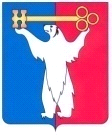 